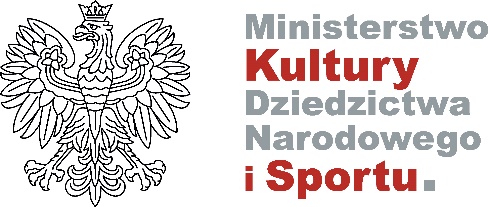 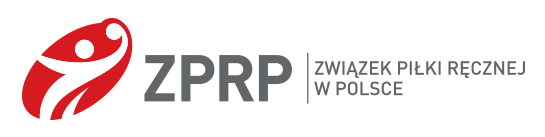 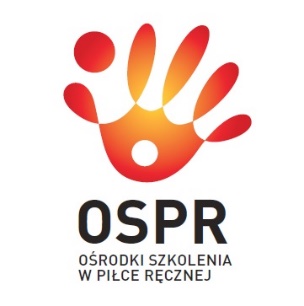 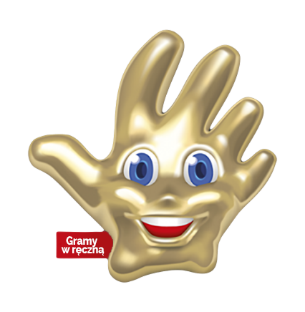 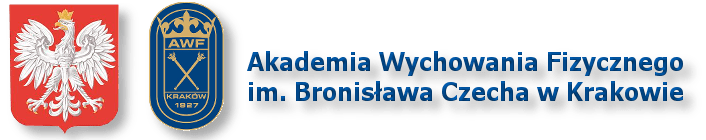 Multimedialny Podręcznik SzkoleniowyDla systemu operacyjnego WindowsPiłka ręcznaInstrukcja obsługi2020Sfinansowano ze środków Ministerstwa Kultury, Dziedzictwa Narodowego i Sportu.Multimedialny Podręcznik Szkoleniowy (MPS) jest narzędziem multimedialnym wspomagającym treningi piłki ręcznej w grupach przygotowawczych. Materiał dydaktyczny zawarty w MPS jest zatwierdzony przez Polską Federację Piłki Ręcznej.MPS jest przeznaczony dla nauczycieli wychowania fizycznego, trenerów, licealistów, młodych sportowców.MPS działa tylko pod kontrolą systemu operacyjnego Windows.Cechy produktu:- materiał dydaktyczny został skonstruowany zgodnie z najnowszą wiedzą z zakresu techniki i taktyki gry w piłkę ręczną;- nagrania wideo poszczególnych ćwiczeń pozwalają w sposób szczegółowy zbadać prawidłowość ich wykonywania;- animacja komputerowa pozwoli lepiej zrozumieć, jak zorganizować grupę uczniów na treningu;- tworzenie konspektów zajęć (filtr użytkownika) daje użytkownikowi możliwość samodzielnego planowania procesu dydaktyczno-treningowego;- streszczenie zajęć można skopiować na inny komputer, a następnie obejrzeć za pomocą podręcznika elektronicznego;MPS może być stosowany jako pomoc w następujących przypadkach:- przygotowanie do zajęć treningowych;- zapewnienie przejrzystości podczas zajęć praktycznych i teoretycznych;- kontrola poprawnego opanowania technik gry w piłkę ręczną;- tworzenie i przechowywanie notatek z zajęć.SPIS TREŚCI 1. Rozpoczęcie pracy z MPSUruchom MPS za pomocą skrótu znajdującego się na pulpicie 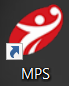 lub poprzez menu główne: Start  Programy  E-Sport  MPS  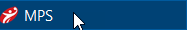 Następnie pojawia się wstępne okno do uruchomienia programu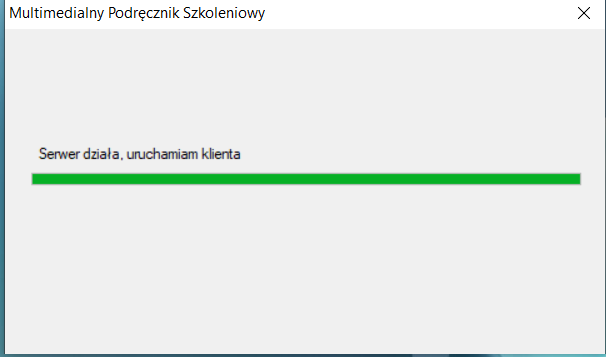 Następnie okno startowe z wejściem do programu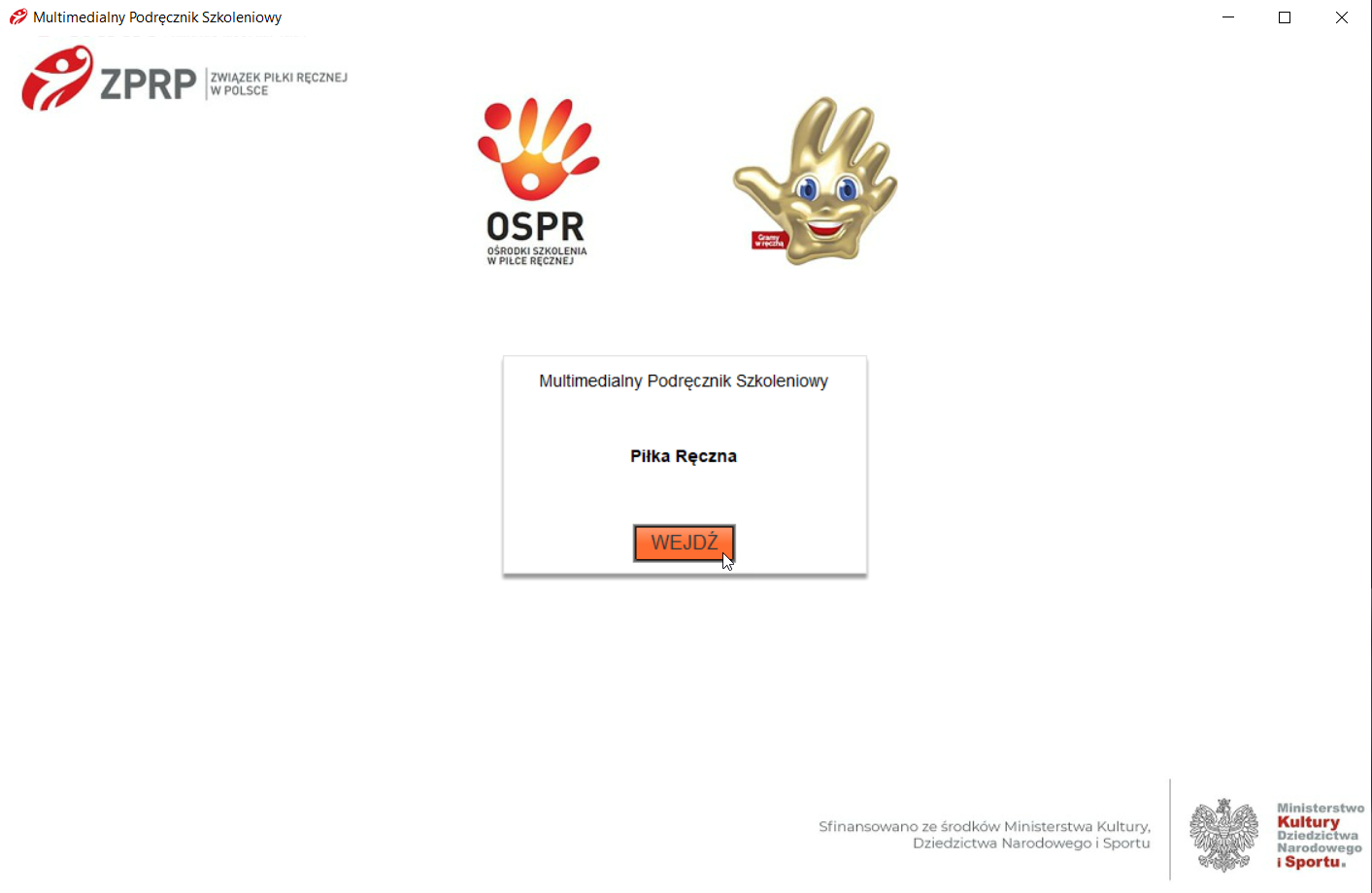 Aby kontynuować, kliknij 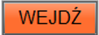 Główne okno programu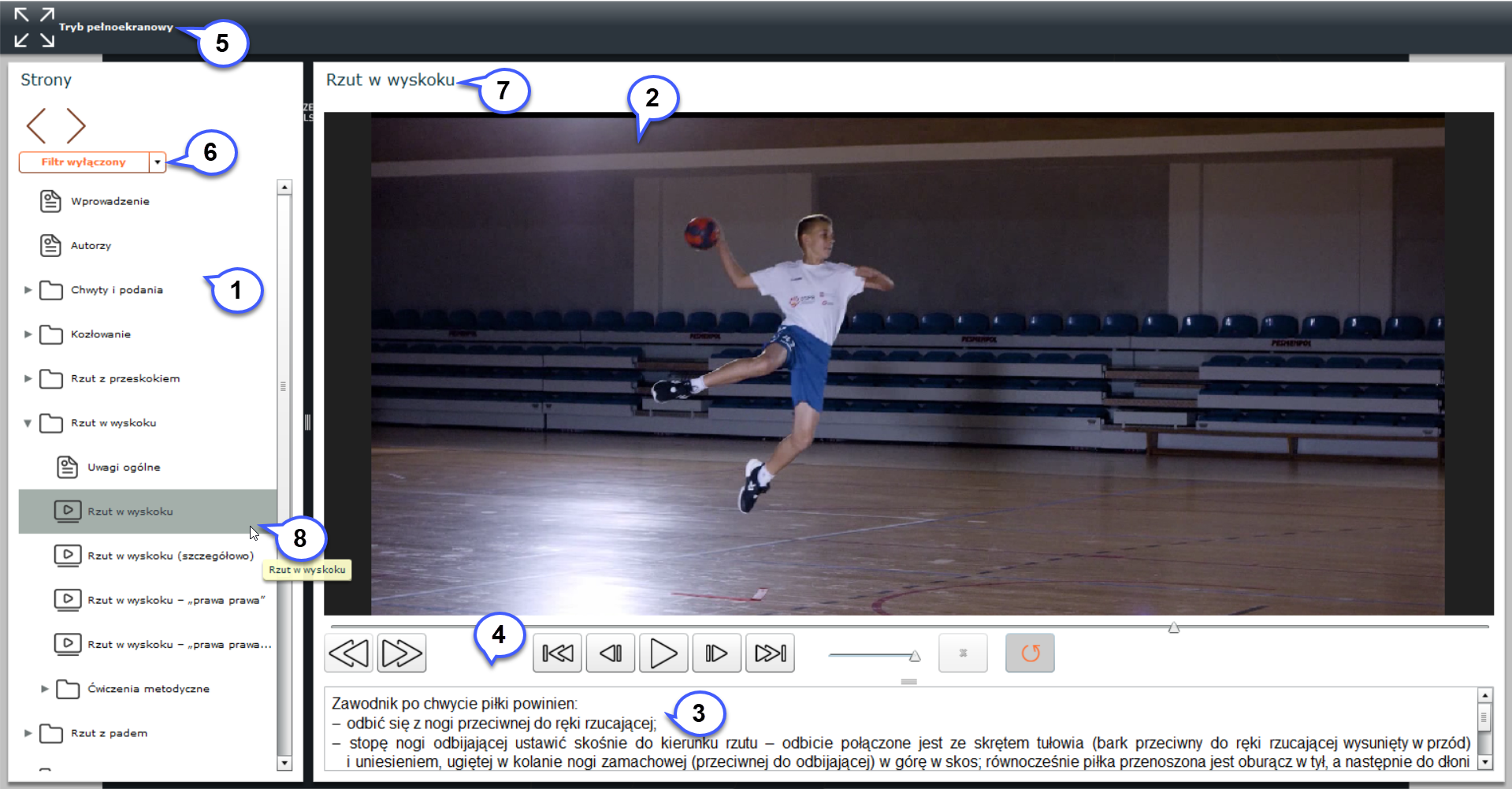  – struktura folderów i stron (spis treści);  – okno do wyświetlania materiału edukacyjnego w formie wizualizowanej;  – objaśnienie treści wizualizowanego materiału edukacyjnego;  – panel sterowania odtwarzacza wideo;  – włączenie trybu pełnoekranowego;  – wywołanie menu zarządzania filtrami;  – nazwa otwartej strony;  – nazwa otwartej strony.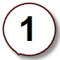 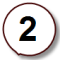 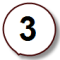 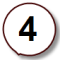 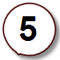 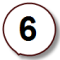 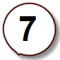 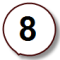 Rozmiar obszarów ze strukturą folderów i stron, a także z tekstowym objaśnieniem materiału wideo można zmienić, przesuwając kursor myszy do krawędzi, a następnie naciskając lewy przycisk myszy i przytrzymując go w celu przesunięcia.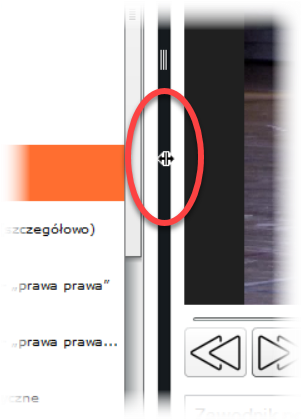 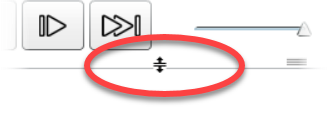 2. Przegląd materiału dydaktycznegoCały materiał dydaktyczny znajduje się na poszczególnych stronach (rozdziałach), które są umieszczone w odpowiednich folderach. Struktura folderów tworzy spis treści. Aby poruszać się między folderami, kliknij lewym przyciskiem myszy na trójkąt znajdujący się po lewej stronie nazwy folderu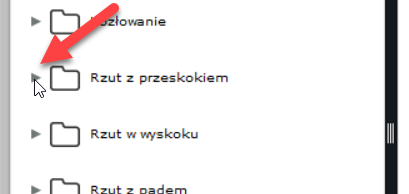  lub kliknij dwukrotnie nazwę folderu.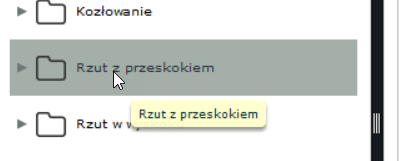 W rezultacie rozwinie się lista.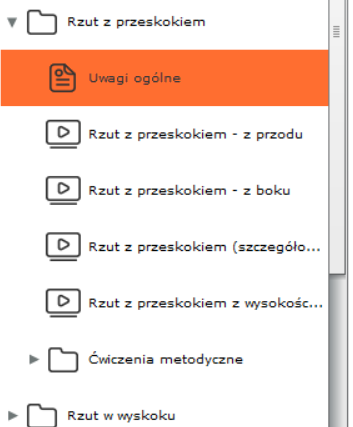 Wyświetlanie zawartości rozdziału odbywa się po kliknięciu na jego nazwę lewym przyciskiem myszy..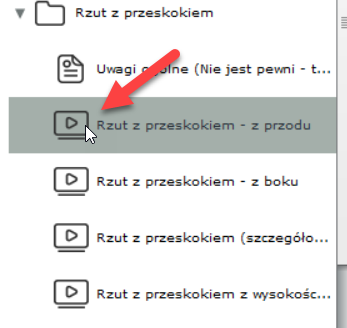 Aby poruszać się po spisie treści i przeglądać poszczególne rozdziały, możesz użyć przycisków ekranowych lub klawiatury. Strzałki klawiatury „w górę”, „w dół” pozwalają wybrać konkretny folder lub stronę, aby go wyświetlić, naciśnij klawisz „Enter”. Strzałka w prawo otwiera , a strzałka w lewo zamyka strukturę folderów.Elementy obszaru okna programu ze spisem treści: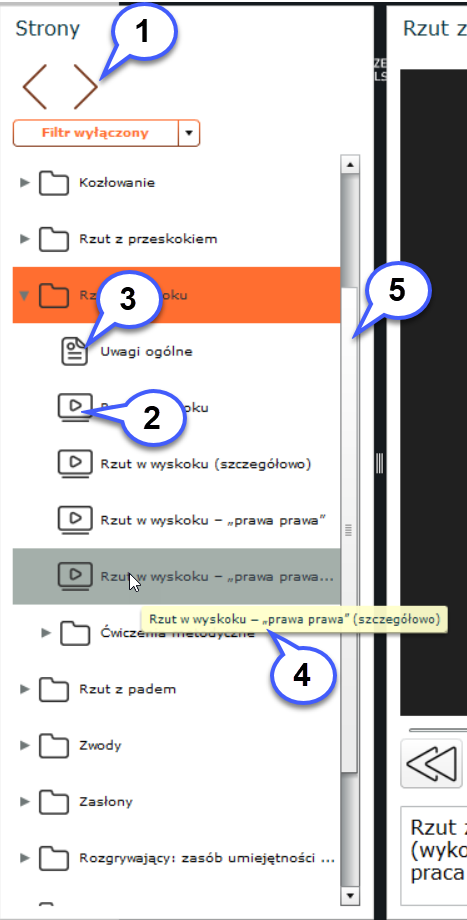  – przemieszczanie się pomiędzy rozdziałami; – symboliczne oznaczenie rozdziału z informacjami wideo (film lub animacja flash);    – symboliczne  oznaczenie rozdziału z  tekstem i / lub rysunkiem;  – wyskakujące okienko z nazwą rozdziału;  – zarządzanie przenoszeniem listy rozdziałów („przewijanie”).3. Praca z materiałem dydaktycznymPodstawowy zakres informacji dydaktycznej w podręczniku elektronicznym przedstawiony jest w formie nagrań wideo. Program zapewnia zaawansowane zarządzanie odtwarzaczem wideo. Wygląd panelu sterowania odtwarzacza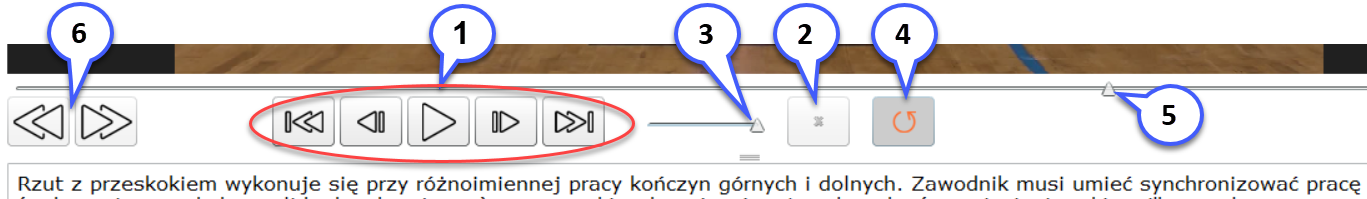  – przyciski sterowania odtwarzaczem: włączyć odtwarzanie – , pauza – ; 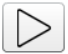 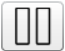 podczas pauzy: cofnij o jeden kadr – , kadr do przodu – ; 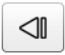 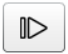 przyciski podświetlenia fragmentu odtwarzanego filmu: ustawienie początku fragmentu – , ustawienie końca fragmentu – 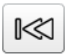 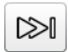 Po umieszczeniu fragmentu na osi czasu sekwencji wideo pojawi się obszar wyboru: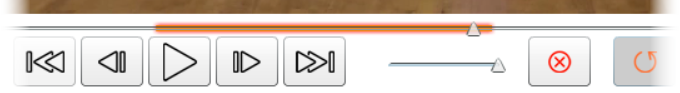  – usuwanie znaczników fragmentów; – panel do sterowania prędkością odtwarzania filmu – .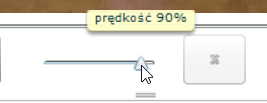  – przełączanie trybów „włącz powtarzanie” i „wyłącz powtarzanie” odtwarzania filmu; – „suwak” wskazujący położenie kadru podstawowego – .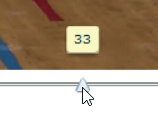  – przegląd następnego  lub poprzedniego  filmu, jeśli taka opcja jest uwzględniona w treści filmu przez twórców.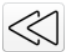 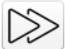 4. Tryb pełnoekranowyTryb pełnoekranowy włącza się za pomocą przycisku ekranowego .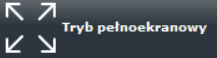 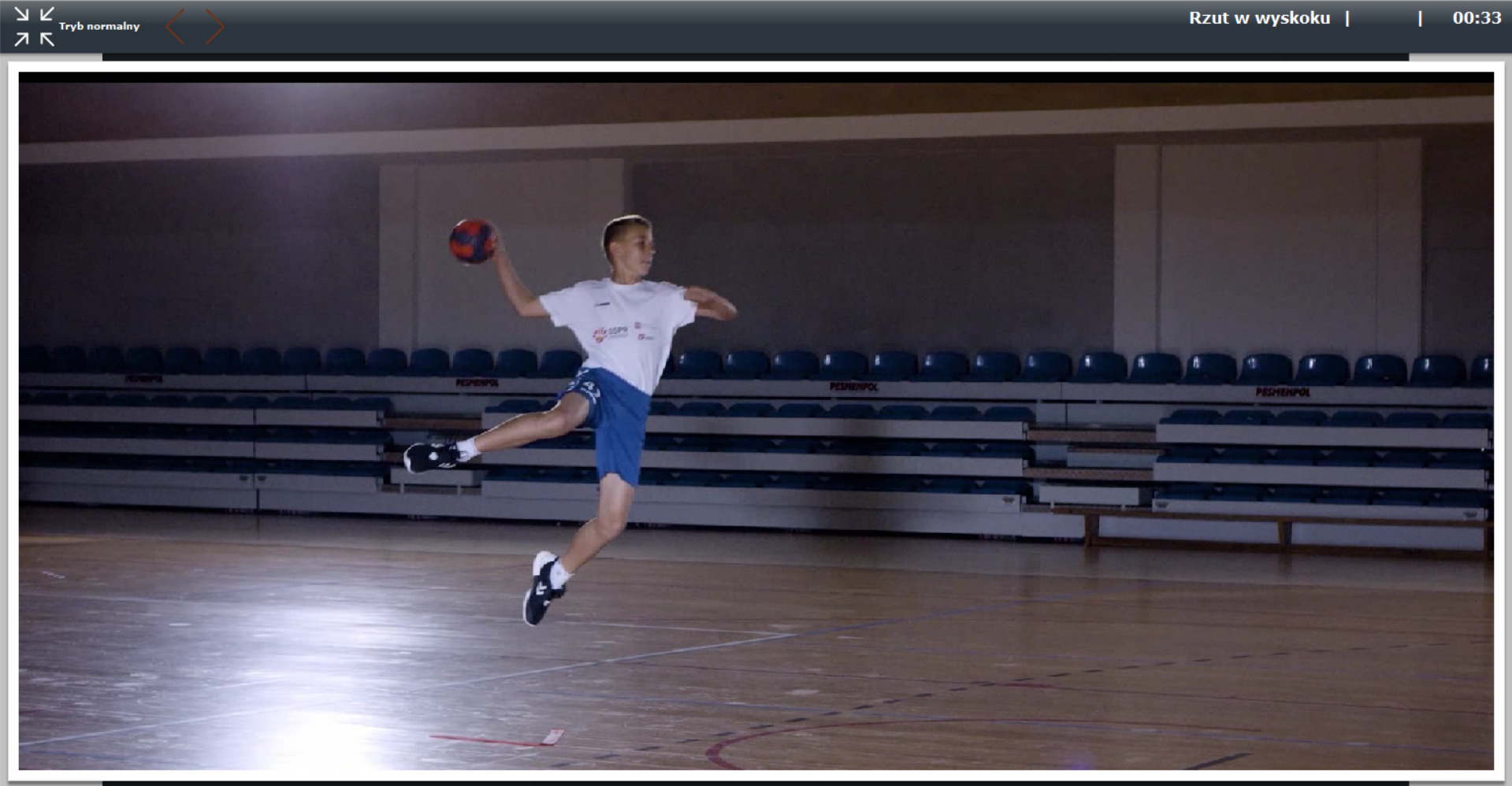 Poruszanie się między kadrami w trybie pełnoekranowym odbywa się za pomocą przycisków .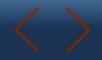 W trybie pełnoekranowym używa się „pływającego” panelu sterowania odtwarzacza. Aby wywołać ten panel, przesuń kursor do dolnej krawędzi okna programu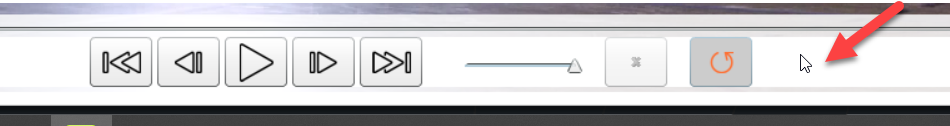 Aby powrócić do normalnego trybu, użyj przycisku .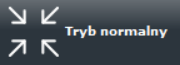 5. Zasady pracy z rozdziałami oznaczonymi „szczegółowo”Część materiału edukacyjnego jest uzupełniona o  interaktywne obiekty – elementy widoczne w ogólnej strukturze filmu, na które należy zwrócić uwagę uczniów. 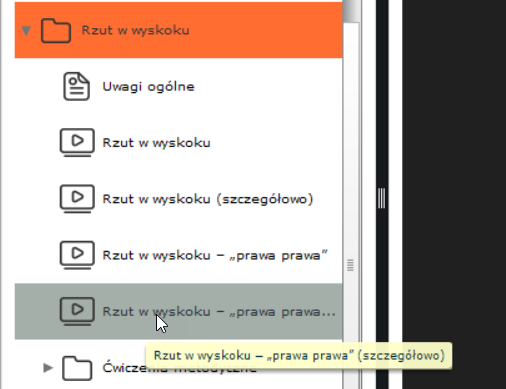 Elementy te nazywane są głównymi punktami odniesienia. Nacisk kładziony jest na takie elementy techniki gry w  piłkę ręczną, których prawidłowe wykonanie wpływa na  powodzenie realizacji działań techniczno-taktycznych gracza. Główne punkty kontrolne są zaznaczone na klatkach za pomocą odpowiednich obiektów graficznych. 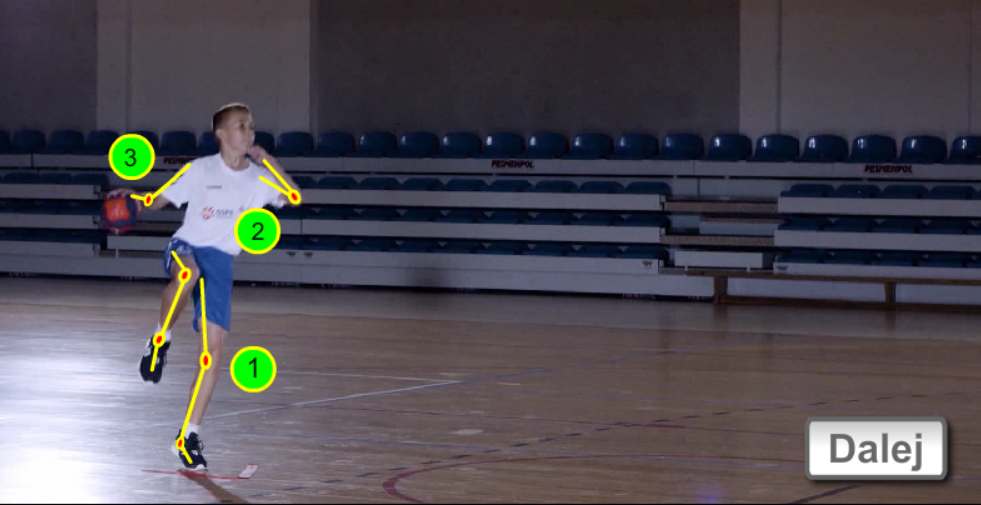 Po najechaniu kursorem myszy na ten obiekt pojawiają się podpowiedzi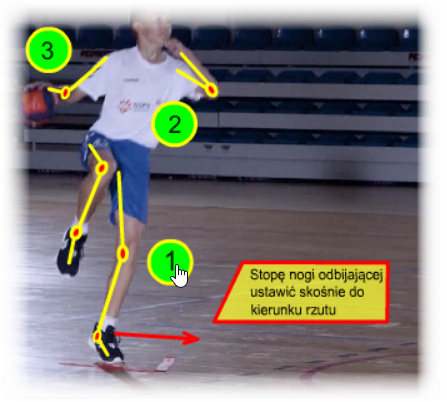 Naciśnij przycisk, aby kontynuować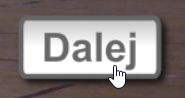 6. Praca z filtramiFiltry mają na celu utworzenie zestawu stron użytkownika. Aby wyświetlić menu zarządzania filtrami, należy nacisnąć przycisk ekranowy „Filtr wyłączony”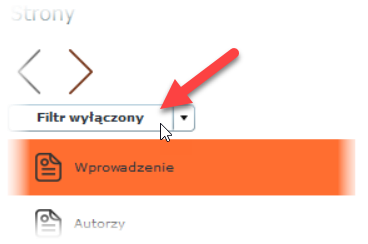 6.1. Tworzenie filtraW wyświetlonym oknie dialogowym kliknij przycisk «Utwórz filtr»: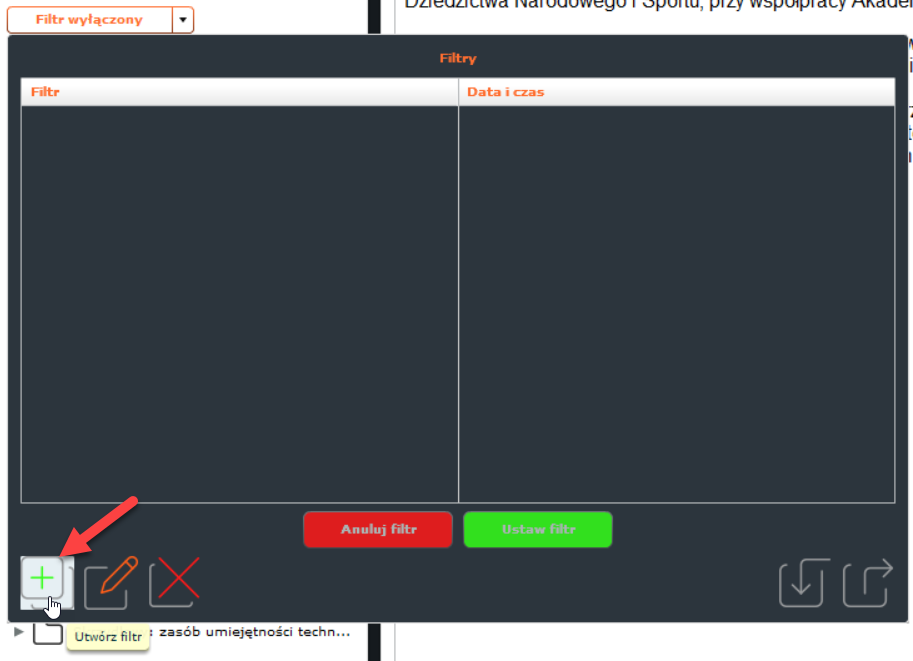 W polu «Nazwa» wpisz nazwę filtra, a następnie naciśnij przycisk . W celu  anulowania procedury tworzenia filtra – przycisk .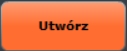 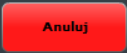 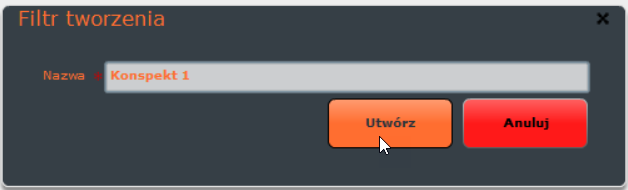 Po wykonaniu polecenia «Utwórz» w obszarze roboczym programu pojawi się pole «Filtr». Aby wybrać ćwiczenia, należy przeciągnąć (przeciągnij i upuść) nazwę z pola «Strony» do kolumny «Nazwa» pola  «Filtr». Możesz także skorzystać z dwukrotnego kliknięcia lewym przyciskiem myszy.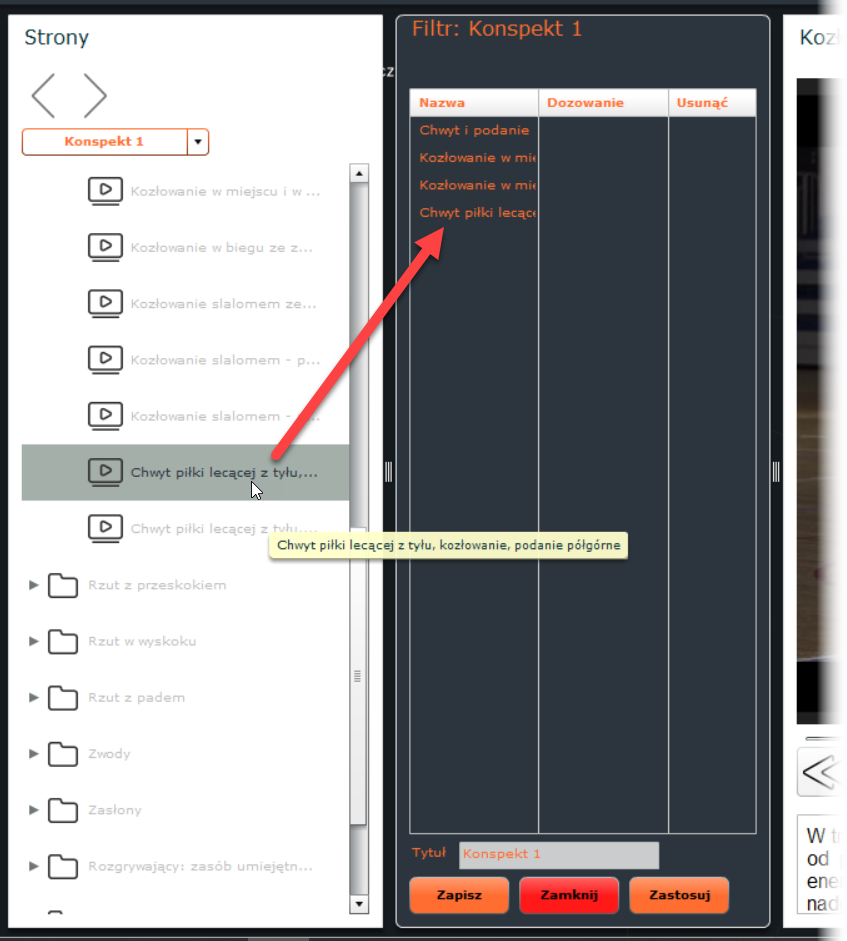 Za pomocą przeciągania możesz ustawić żądaną kolejność ćwiczeń.Aby usunąć ćwiczenia należy wykonać jedno lewe kliknięcie myszą w kolumnie «Usunąć».Dla każdego wybranego ćwiczenia można określić konkretne parametry obciążenia (obciążenie treningowe): czas trwania, ilość powtórzeń, dystans itp.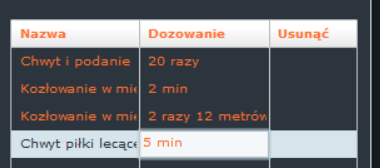 Zapisywanie wyników –  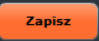 Zapisywanie i stosowanie filtra – 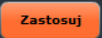 Anulowanie okna dialogowego edycji filtra – 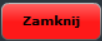 Po włączeniu wybranego filtra na ekranie będą wyświetlane tylko wybrane ćwiczenia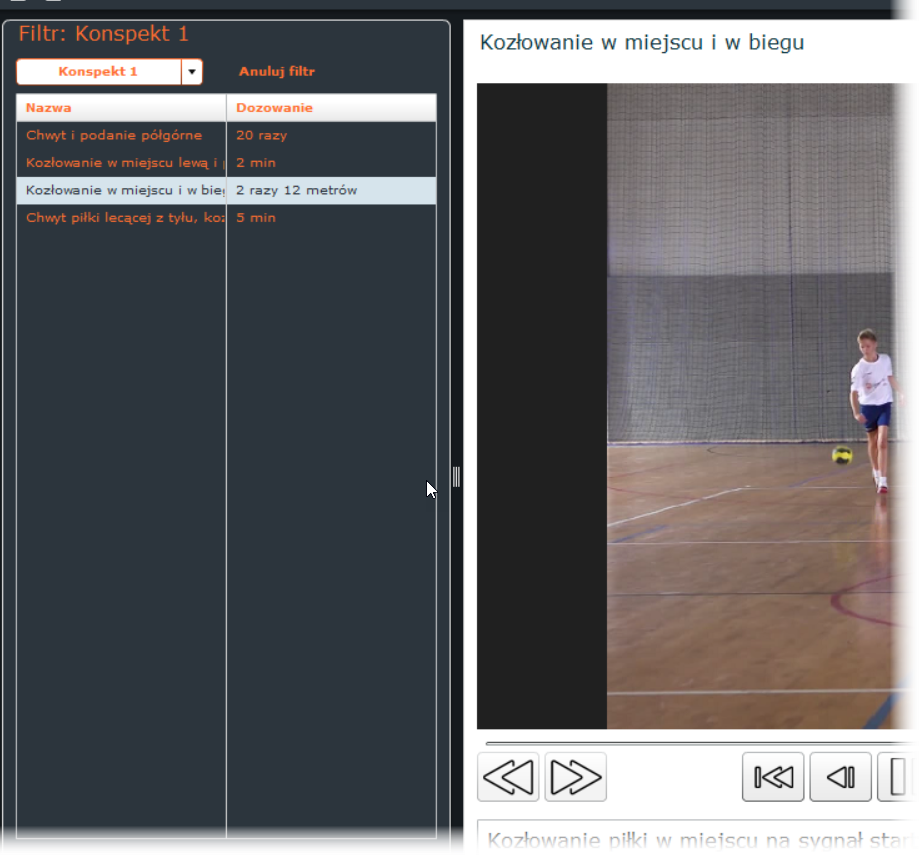 Podczas pracy z zainstalowanym filtrem zaleca się włączenie trybu pełnoekranowego. 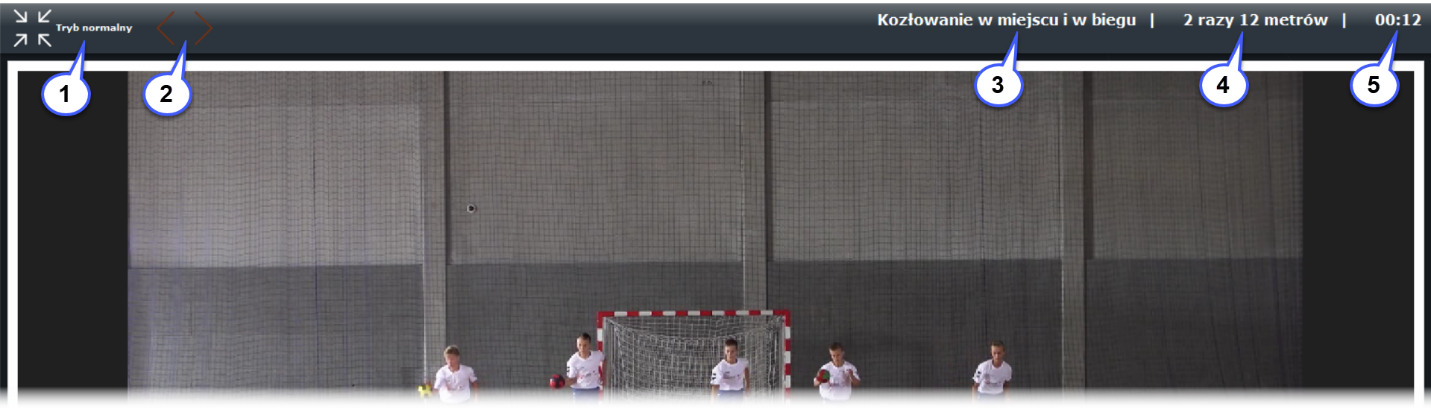  – powrótót do trybu okienkowego; – przyciski przemieszczania się między ćwiczeniami;    – nazwa ćwiczenia;  – dawkowanie ćwiczenia (obciążenie treningowe);  – licznik czasu (włącza się automatycznie po zmianie ćwiczenia).6.2. Wyłączenie filtraAby wyłączyć filtr, naciśnij przycisk „Anuluj filtr”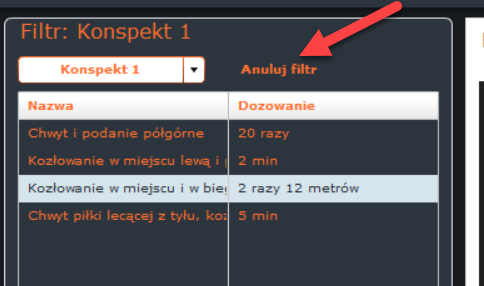 6.3. Włączanie wcześniej utworzonego filtraKliknij przycisk,  , w wyświetlonym menu wybierz żądany filtr i naciśnij przycisk  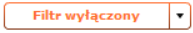 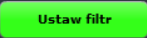 lub wykonaj dwukrotne kliknięcie nazwy filtra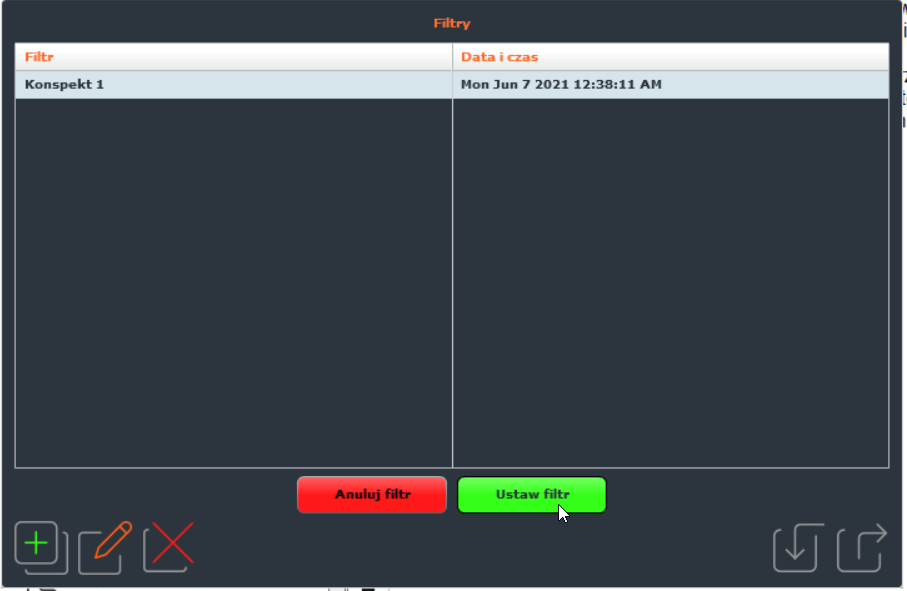 6.4. Edycja i zmiana nazwy wcześniej utworzonego filtraPo wywołaniu menu zarządzania filtrami wybierz i kliknij przycisk „Edytuj filtr”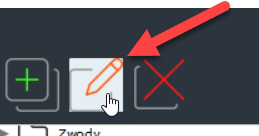 W rezultacie otworzy się okno dialogowe opisane w punkcie п. 6.1. W oknie edycji filtra możesz podać nową nazwę 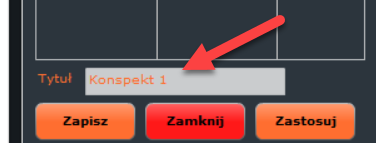 Zmienić zawartość i dawkę ćwiczeń w kompleksie. Po zakończeniu edycji należy kliknąć przycisk Następnie otworzy się procedura tworzenia filtrów. Użytkownik będzie mógł edytować filtr.6.5. Usuwanie wcześniej utworzonego filtraW menu zarządzania filtrami wybierz przycisk „Usuń filtr”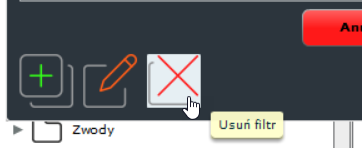 W wyświetlonym oknie dialogowym powinno się potwierdzić swoją decyzję. Po usunięciu filtra przywrócenie go nie będzie już możliwe6.6. Przesyłanie i ładowanie filtra z pliku zewnętrznegoProgram umożliwia zapisanie danych filtra w pliku zewnętrznym w celu przeniesienia go na inny komputer z zainstalowanym podręcznikiem elektronicznym gry w piłkę ręczną. Po wybraniu filtra w oknie zarządzania filtrami należy kliknąć przycisk „Zapisz filtr”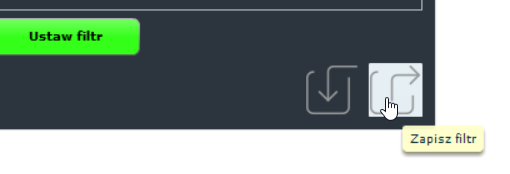 Następnie otwiera się standardowa procedura zapisywania plików, w której należy określić miejsce przechowywania pliku z filtrem.Pobieranie pliku z filtrem rozpoczyna się również od wywołania menu zarządzania filtrami, w którym należy nacisnąć przycisk „Załaduj filtr”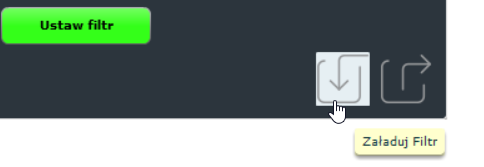 Następnie otwiera się standardowe okno dialogowe systemu Windows do przesyłania plików do programu.